UNIVERSIDAD NACIONAL AUTÓNOMA DE MÉXICO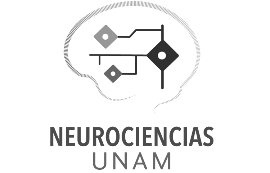 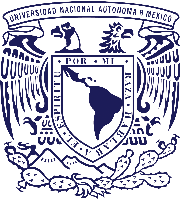 COORDINACIÓN DE LA LICENCIATURA EN NEUROCIENCIASINFORMACIÓN TUTOR DE SERVICIO SOCIALParticipa en otros Programas de Servicio Social: ¿Cuáles?No. de registro de Programas de Servicio Social al que se encuentra inscrito en la plataforma SIASS UNAM: NOTA 1: podrá tener a su cargo un máximo de dos alumnos de la Licenciatura en Neurociencias por semestre que solicite su tutoría.NOTA 2: el tutor se compromete a prestar la atención necesaria, la infraestructura y los recursos humanos para atender adecuadamente el Servicio Social del estudiante. Presentar la Carta compromiso que se anexa abajo con hoja membretada de la institución receptora.SUBCOMITÉ DE SERVICIO SOCIALLICENCIATURA EN NEUROCIENCIASPresente.Asunto: carta compromiso tutorEstimados integrantes del Subcomité de Servicio Social:Sirva la presente para hacer de su conocimiento que la/el estudiante NOMBRE DEL ESTUDIANTE, ha sido aceptadx en mi grupo de trabajo para llevar a cabo la actividad de XXXXXX, bajo mi responsabilidad, desarrollando el proyecto: XXXX. Me comprometo a brindar el tiempo necesario para supervisar el avance del proyecto, así como la infraestructura que requiera para desarrollar adecuadamente su trabajo. Sin otro particular, quedo de ustedes.Atentamente,“POR MI RAZA HABLARÁ EL ESPÍRITU”Ciudad Universitaria, Cd. Mx., FECHA de 202XFIRMA TUTOR DE SERVICIO SOCIALNOMBRE TUTOR DE SERVICIO SOCIALNOMBRE:Nombramiento:Entidad de Adscripción:InstituciónCorreo electrónico:Teléfono:Líneas de investigación1. 2. 3.4.5.Proyectos de investigación disponibles para alumnos1. 2. 3. 4.5Técnicas empleadas1. 2. 3.4.5Modelos de estudio1. 2. 3.4.5Publicaciones recientes (últimos 5 años)1. 2. 3.4.5Tesis dirigidas Especificar si son tesis de licenciatura, maestría o doctorado, Especificar si son responsables o tienen una participación.1.2.3.4.